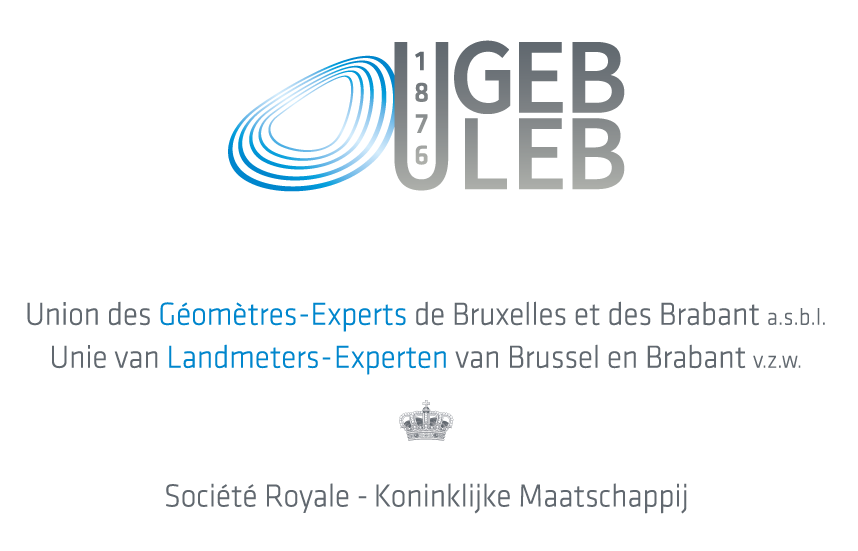 Prière d’écrire lisiblement, en majuscules, merci Je soussigné (Nom, prénom) 	.	.	.	.	.	.	⧠ Mme	⧠ M.Domicilié 	Rue/Ave	.	.	.	.	.	.	.N°	.	.	.			Code postal	.	.	Commune	.	.	.	.	.	.	Portant le titre académique de 	.	.	.	.	.	.	.	.	.					[géomètre-expert immobilier/géomètre-expert/master ing construction géomètre]Membre de l’Union des Géomètres Experts de BruxellesAyant pris connaissance des modalités d’inscription à la FBEI, notamment : l’obligation de spécifier ses spécialités, ses activités et ses zones d'actions ; ainsi que de verser annuellement une cotisation de 50 € par spécialité avec un maximum de 200 € ;Par la présente sollicite son inscription au Tableau des Evaluateurs immobiliers dressé par la Fédération Belge des Evaluateurs Immobiliers [BCE 0792.487.426.]et autorise la FBEI à diffuser les informations me concernantAdresse professionnelle	.	.	.	.	.	.	.	.	.	.		.	.	.	.	.	.	.	.	.	.	.	.	.	Adresse courriel	.	.	.	.	.	.	.	.	.	.	.	N° de téléphone	.	.	.	.	.	.	.	.	.	.	.	N° TVA ou BCE	.	.	.	.	.	.	.	.	.	.	.	Site www	.	.	.	.	.	.	.	.	.	.	.	.	Signature & date								 mention : certifié conforme et véritable	Compléter le tableau ci-dessous relatif aux activités exercées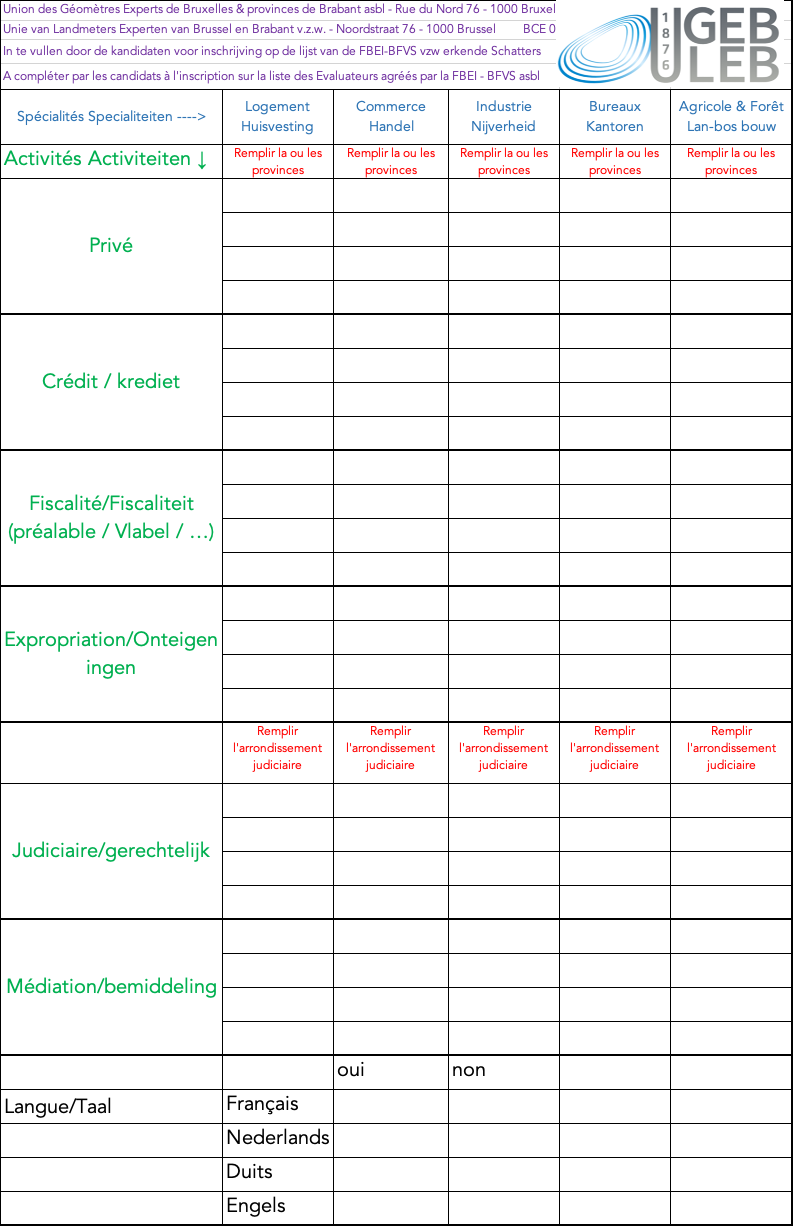 